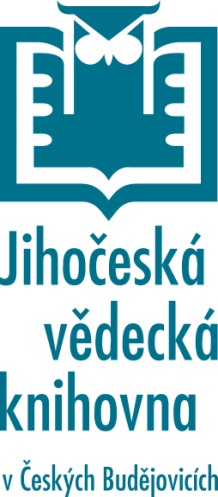 Tisková zpráva 29. 4. 2019, České BudějoviceStotunový balvan před knihovnou se přesune o 23 metrů Aby mohl nový pavilon Jihočeské vědecké knihovny stát na plánovaném místě, bude potřeba přesunout více než stotunový balvan o 23 metrů. Přesunu budou předcházet jednodenní přípravné práce. Samotný balvan pak bude skoro hodinu přesouvat rozměrný jeřáb v pátek 3. 5. 2019 od 9:00 hodin. Balvan, který zde stojí téměř 45 let, byl na podzim roku 1974 přivezen z Novohradských hor.  Příjezd jeřábu bude za běžného provozu a nedojde k uzavření Lidické ulice. Samotná příprava pro ustavení jeřábu na místo bude trvat cca 6 hodin (zhotovení plochy, dorovnání ocelovými deskami, nájezd jeřábu, strojení jeřábu 160 tunovým závažím, zkouška závaží). Balvan se bude přesouvat v pátek 3. 5. od 9:00 cca 1 hodinu. Při přesunu balvanu bude výška zdvihu max. 5 m nad terénem. Balvan  bude posunutý o cca 23 metrů směrem ke kulturnímu domu Gerbera. Bude a osazen na nový betonový základ a upevněn  ocelovými profily. Zajištění balvanu bude trvat cca 2 až 3 hodiny. Následně se uvolní vázací prostředky a započne demontáž závaží jeřábu.Celá stavba bude v době manipulačních prací uzavřena. Na stavbě budou pouze zaměstnanci zhotovitele OHL ŽS, a.s., kteří jsou pověřeni pro manipulační práce. Staveniště je oploceno a případní přihlížející musí být za tímto plotem mimo prostoru staveniště.  Parametry jeřábu: Nosnost jeřábu je 500 tun. Délka 19,3 m; šířka 3 m; výška 4 m; hmotnost 96 tun; po ustrojení hmotnost jeřábu 256 tun, délka teleskopu jeřábu v době manipulace 28,6 m.Propagační film o stavbě budovy muzea dělnického hnutí - přesun balvanu 22. minuta (rok 1974)https://www.youtube.com/watch?time_continue=1&v=BK7pdoezxi0
Bližší informace:  Mgr. Ivo Kareš, ředitel knihovny, tel.: 727 808 440Ing. Aleš Kézr, OHL ŽS, a.s., ředitel divize jižní Čechy, 607 056 499Mgr. Petra Mašínováprojektová pracovniceJihočeská vědecká knihovnaLidická 1, 370 01 České Budějovicetel: 386 111 233, 602 540 320e-mail: masinova@cbvk.cz